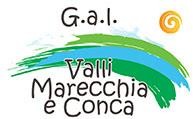 Allegato AELENCO DEI COMUNI DEL GAL VALLI MARECCHIA E CONCA CON L’INDICAZIONE DELL’AREA RURALE DI APPARTENENZAPERIMETRAZIONE DELLE AREE INTERNE DELLA REGIONE EMILIA-ROMAGNARicadenti nel territorio GAL Valli Marecchia e ConcaDeliberazione di Giunta Regionale n. 473/2016Allegato BDichiarazione relativa ai contributi “De Minimis”DICHIARAZIONE SOSTITUTIVA CONTRIBUTI DE MINIMIS(Testo unico delle disposizioni legislative e regolamentari in materia di documentazione amministrativa, DPR n.445/2000)_l_ sottoscritt_ (Nome e Cognome) 	nat_ a 	Prov. 	il  	residente a 	Prov. 	via 	n.  	C.F.  	in qualità di  	dell’impresa  	preso atto del Regolamento (UE) n. 1407/2013 del 18 dicembre 2013 relativo all’applicazione degli artt. 107 e 108 del TFUE agli aiuti “de minimis” pubblicato nella G.U.U.E. 24 dicembre 2013, n. L 352consapevole delle sanzioni penali in caso di dichiarazioni false e della conseguente decadenza dai benefici eventualmente conseguiti (ai sensi degli artt. 75 e 76 D.P.R. 445/2000) sotto la propria responsabilitàDICHIARAche l’impresa, congiuntamente con altre imprese ad essa eventualmente collegate a monte e a valle nell’ambito del concetto di “impresa unica” e tenuto conto di quanto previsto dall’art.3 comma 8 del Regolamento (UE) 1407/2013, non ha beneficiato, nell’esercizio finanziario in questione nonché nei due esercizi finanziari precedenti, di contributi pubblici, percepiti a titolo di aiuti “de minimis” ai sensi del Regolamento (UE) n. 1407/2013 e di altri regolamenti “de minimis” anche precedentemente vigenti, per un importo superiore a € 200.000,00, in quanto nel corso del periodo sopra indicato:l’impresa richiedentenon ha beneficiato aiuti pubblici in “de minimis”	oppureha beneficiato dei seguenti aiuti “de minimis”:l’impresa richiedenteha richiesto aiuti pubblici in “de minimis” non ancora concessi a:l’impresa richiedentenon è stata interessata a far data dal 1° gennaio 2014 da operazioni di fusione o acquisizione ne ha acquisito la proprietà di rami d’azienda (ai sensi dell’art.3 (8) del Regolamento (UE) 1407/2013)risulta intestataria dei seguenti “de minimis” in ragione di operazioni di fusione o acquisizione di azienda o di ramo d’azienda proprietà di rami d’azienda:Allegato CEstremi del GAL Valli Marecchia e Conca, dell’Organismo pagatore (Agrea) o soggetto delegato, dei Responsabili di procedimento e degli uffici presso i quali è possibile richiedere l’accesso agli attiAllegato DProspetto tecnico-economico di raffronto dei preventivi e delle spese generali e tecnicheDenominazione impresa 	CUAA richiedente	 	Opere edili (in caso di lavori stimati con computo metrico sono sufficienti 2 preventivi)Impianti, macchinari, attrezzature, allestimentiSpese generali e tecniche (riferite alle opere edili e/o agli impianti, macchinari, attrezzature, allestimenti)Attrezzature informatiche e softwareIn relazione a quanto sopra si ritiene di procedere con:  	per le seguenti motivazioni:  	Data  	Il Tecnico  	Il Beneficiario  	Schema dettaglio spese preventivate e computo metricoOpere ediliImpianti, macchinari, attrezzature, allestimenti4. Attrezzature informatiche e softwareNota sulla modalità di compilazioneComputo metrico estimativo:è calcolato adottando i prezzi unitari previsti nel più recente prezzario della CCIAA di Bologna disponibile o, in subordine, in assenza delle voci pertinenti all'intervento, al Prezzario regionale per opere ed interventi in agricoltura approvato dalla Regione Emilia-Romagna nella sua più recente versione;per tutto quanto previsto nel computo metrico estimativo dovranno essere allegati almeno 2 preventivi di ditte specializzate.Per opere, strutture, impianti e dotazioni non riconducibili ai suddetti prezzari, dovranno essere allegati almeno 3 preventivi di ditte specializzate.Per le spese generali e tecniche devono essere allegate tre offerte per ogni tipologia di servizio o prestazione professionale identificata.I preventivi e le offerte devono essere richiesti dal beneficiario o suo delegato, omogenei per oggetto, e riportare la data e gli estremi della ditta emittente, firmati.Nel caso di progetti complessi (es. macchinari, attrezzature o servizi specialistici innovativi non ancora diffusi sul mercato o che richiedono adattamenti specialistici) nei quali non è possibile utilizzare il computo metrico estimativo od il raffronto tra diverse offerte, la ragionevolezza dei costi potrà essere dimostrata con una relazione tecnica predisposta  e sottoscritta da uno specialista del settore o un tecnico abilitato.L’utilizzo	di	un	solo	preventivo	può	altresì	ricorrere	nel	caso	di	acquisizione	di	elementi	di completamento/implementazione di impianti preesistenti, facendo ricorso al medesimo fornitore.Allegato EDichiarazioni necessarie ai fini dell’acquisizione della documentazione antimafia ai sensi del D. Lgs. 159/2011DICHIARAZIONE SOSTITUTIVA DEL CERTIFICATO DI ISCRIZIONE ALLA CAMERA DI COMMERCIO INDUSTRIA ARTIGIANATO AGRICOLTURA(Testo unico delle disposizioni legislative e regolamentari in materia di documentazione amministrativa, DPRn. 445/2000)_l_ sottoscritt_ (Nome e Cognome) 	nat_ a 	Prov. 	il  	residente a 	Prov. 	via 	n.  	C.F.  	in qualità di  	dell’impresa  	D I C H I A R Ache l’Impresa è iscritta nel Registro delle Imprese di  	con il numero Repertorio Economico Amministrativo  	Denominazione:  	Forma giuridica:  	Sede:  	Codice Fiscale:  	Data di costituzione:  	OGGETTO SOCIALESEDI SECONDARIE E UNITA’ LOCALICONSIGLIO DI AMMINISTRAZIONE: Numero componenti in carica  	COLLEGIO SINDACALE : Numero sindaci effettivi 	, Numero sindaci supplenti  	TITOLARI DI CARICHE O QUALIFICHEDIRETTORI TECNICI (OVE PREVISTI)SOCI E TITOLARI DI DIRITTI SU QUOTE E AZIONI/PROPRIETARICOMPONENTI ORGANISMO DI VIGILANZA, art. 6 comma 1, lett. b) del D.Lgs 231/2001(OVE PREVISTO)Dichiara, altresì, che l’impresa gode del pieno e libero esercizio dei propri diritti, non è in stato di liquidazione, fallimento o concordato preventivo, non ha in corso alcuna procedura dalla legge fallimentare e tali procedure non si sono verificate nel quinquennio antecedente la data odierna. 	, il 		Il Titolare/Legale Rappresentante  	Allegare copia documento di identità del dichiarante in corso di validità.Variazioni degli organi societari - I legali rappresentanti degli organismi societari, nel termine di trenta giorni dall'intervenuta modificazione dell'assetto societario o gestionale dell'impresa, hanno l'obbligo di trasmettere al prefetto che ha rilasciato l'informazione antimafia, copia degli atti dai quali risulta l'intervenuta modificazione relativamente ai soggetti destinatari delle verifiche antimafia. La violazione di tale obbligo è punita con la sanzione amministrativa pecuniaria (da 20.000 a 60.000 Euro) di cui all'art. 86, comma 4 del D. Lgs. 159/2011.Dichiarazione sostitutiva di certificazione(Testo unico delle disposizioni legislative e regolamentari in materia di documentazione amministrativa D.P.R. n.445/2000)_l_ sottoscritt_ (nome e cognome)  						 nat_ a 			Prov. 	il		 residente a 	Prov. 	via/piazza 		n. Codice Fiscale 						  In qualità di 						 della società 							consapevole delle sanzioni penali in caso di dichiarazioni false e della conseguente decadenza dai benefici eventualmente conseguiti (ai sensi degli artt. 75 e 76 D.P.R. 445/2000) sotto la propria responsabilitàDICHIARAai sensi dell’ art. 85, comma 3 del D.Lgs 159/2011 di avere i seguenti familiari conviventi di maggiore età (*):Nome 	Cognome 	Luogo e data di nascita 	Nome 	Cognome 	Luogo e data di nascita 	Nome 	Cognome 	Luogo e data di nascita 	Il/la sottoscritto/a dichiara inoltre di essere informato/a, ai sensi del D.Lgs. n. 196/2003 (codice in materia di protezione di dati personali) che i dati personali raccolti saranno trattati, anche con strumenti informatici, esclusivamente nell’ambito del procedimento per il quale la presente dichiarazione viene resa.data	 		firma leggibile del dichiarante (**) 	N.B.: La presente dichiarazione deve essere compilata esclusivamente in formato Word o in stampatello. Occorre allegare copia documento di identità del dichiarante in corso di validità.La presente dichiarazione non necessita dell’autenticazione della firma e sostituisce a tutti gli effetti le normali certificazioni richieste o destinate ad una pubblica amministrazione nonché ai gestori di pubblici servizi e ai privati che vi consentono.L’Amministrazione si riserva di effettuare controlli, anche a campione, sulla veridicità delle dichiarazioni (art. 71, comma 1, D.P.R. 445/2000).In caso di dichiarazione falsa il cittadino sarà denunciato all’autorità giudiziaria.(*) Per “familiari conviventi” si intendono “chiunque conviva” con i soggetti di cui all’art. 85 del D.Lgs 159/2011, purché maggiorenni.(**) La dichiarazione sostitutiva va redatta da tutti i soggetti di cui all’art. 85 del D.Lgs 159/2011.A seguito dei nuovi controlli antimafia introdotti dal D. Lgs. n. 159/2011 e successive modifiche e integrazioni si elencano di seguito i soggetti da sottoporre a controllo, con riferimento ai tipi di società e che dovranno presentare le singole autocertificazioni.Allegato FDichiarazione sostitutiva relativa alla condizione di essere impresa di dimensione micro o piccola in base al Reg. (UE) n. 702/2014Attuazione in ambito Leader del Tipo di Operazione 6.4.01 “Creazione e sviluppo di agriturismi e fattorie didattiche”DICHIARAZIONE SOSTITUTIVA PARAMETRI DIMENSIONALI E DE MINIMIS(Testo unico delle disposizioni legislative e regolamentari in materia di documentazione amministrativa D.P.R. n.445/2000)(DA COMPILARE DA PARTE DELL’IMPRESA SINGOLA O ASSOCIATA)_l_ sottoscritt_ 		nat_ a 	il 	_ CF 	in qualità di  			dell’impresa (indicare denominazione, C.F. e P.Iva)  	 	_consapevole delle sanzioni penali in caso di dichiarazioni false e della conseguente decadenza dai benefici eventualmente conseguiti (ai sensi degli artt. 75 e 76 D.P.R. 445/2000) sotto la propria responsabilitàDICHIARAdi essere a conoscenza delle disposizioni previste nel Decreto del Ministero delle Attività Produttive 18 aprile 2005: “Adeguamento alla disciplina comunitaria dei criteri di individuazione di piccole e medie imprese” (G.U. 12 ottobre 2005 – in recepimento della Raccomandazione 2003/361/CE);di essere a conoscenza del Reg. (UE) n. 702/2014;di essere a conoscenza che l’avviso dell’operazione 6.4.01 “Creazione e sviluppo di agriturismi e fattorie didattiche” è riservato ai beneficiari che per dimensione rientrano nella definizione di micro o piccola impresa;di possedere i requisiti per rientrare nella categoria di:micro impresa	piccola impresaAl fine della verifica dei parametri di cui sopra si riportano i seguenti dati relativi all’ultimo esercizio contabile chiuso ed approvato precedente alla data di sottoscrizione della domanda, se disponibile1:Fatturato (Euro) 	Occupati (ULA)2  	Per le imprese per le quali alla data di sottoscrizione della domanda di agevolazione non è stato approvato il primo bilancio ovvero, nel caso di imprese esonerate dalla tenuta della contabilità ordinaria e/o dalla redazione del bilancio, non è stata presentata la prima dichiarazione dei redditi, sono considerati esclusivamente il numero degli occupati ed il totale dell'attivo patrimoniale risultanti alla data di sottoscrizioneTotale di bilancio (Euro)  	Relativamente alla situazione societaria si riporta la situazione in cui si trova l’impresa richiedente alla data di presentazione della domanda:l’impresa è autonomal’impresa presenta legami di associazione	e/o	l’impresa presenta legami di collegamentoCompagine sociale (*)(*) Nel caso di società con un numero elevato di soci (superiore a 20) è possibile allegare copia del libro soci purché contenente o integrato con i dati richiesti nella tabella.Imprese collegate (periodo di riferimento = ultimo esercizio contabile chiuso ed approvato precedente alla data di sottoscrizione della domanda)Imprese associate (periodo di riferimento = ultimo esercizio contabile chiuso ed approvato precedente alla data di sottoscrizione della domanda)Luogo e data 	Timbro e firma legale rappresentante 	Allegare copia documento di identità del dichiarante in corso di validitàIl numero degli occupati corrisponde al numero di unita-lavorative-anno (ULA), cioè al numero medio mensile di dipendenti occupati a tempo pieno durante un anno, mentre quelli a tempo parziale e quelli stagionali rappresentano frazioni di ULA. Il periodo da prendere in considerazione è quello dell’ultimo esercizio contabile chiuso.DICHIARAZIONE SOSTITUTIVA DIMENSIONE MICRO E PICCOLA IMPRESA EVENTUALE MODELLO PER IMPRESA COLLEGATA O ASSOCIATAAttuazione in ambito Leader del Tipo di Operazione 6.4.01 “Creazione e sviluppo di agriturismi e fattorie didattiche”DICHIARAZIONE SOSTITUTIVA DE MINIMIS(Testo unico delle disposizioni legislative e regolamentari in materia di documentazione amministrativa D.P.R. n.445/2000)(DA COMPILARE DA PARTE DI CIASCUNA COLLEGATA O ASSOCIATA AI SENSI DELL’ARTICOLO 2 COMMA 2 DEL REGOLAMENTO UE 1407/2013 ALL’IMPRESA RICHIEDENTE)_l_ sottoscritt_ 	nat_ a 	il  	CF 	in qualità di  	dell’impresa (indicare la denominazione, CF e P. IVA)  	consapevole delle sanzioni penali in caso di dichiarazioni false e della conseguente decadenza dai benefici eventualmente conseguiti (ai sensi degli artt. 75 e 76 D.P.R. 445/2000) sotto la propria responsabilitàPRESO ATTOdel Regolamento (UE) n. 1407/2013 del 18 dicembre 2013 “de minimis” pubblicato nella G.U.U.E. 24 dicembre 2013, n. L 352DICHIARAche l’impresa rappresentata, non ha beneficiato, nell’esercizio finanziario in questione nonché nei due esercizi finanziari precedenti, di contributi pubblici, percepiti a titolo di aiuti “de minimis” ai sensi del Regolamento (UE) n. 1407/2013 e di altri regolamenti “de minimis” anche precedentemente vigenti, per un importo superiore a € 200.000,00 (€ 100.000,00 se l’impresa opera anche nel settore del trasporto di merci su strada per conto terzi), in quanto nel corso del periodo sopra indicato l’impresa:non ha percepito aiuti pubblici in “de minimis”	oppureha beneficiato dei seguenti aiuti “de minimis”ha richiesto aiuti pubblici in “de minimis” non ancora concessi a:Luogo e data 	Timbro e firma legale rappresentante 	Allegare copia documento di identità del dichiarante in corso di validitàISTRUZIONI PER LA COMPILAZIONEDELLA DICHIARAZIONI PARAMETRI DIMENSIONALI E DE MINIMISIl legale rappresentante di ogni impresa candidata, in forma singola o associata, a ricevere un aiuto in regime«de minimis» è tenuto a sottoscrivere una dichiarazione – rilasciata ai sensi del DPR 445/2000 – che attesti i requisiti di Micro o Piccola Impresa nonché l’ammontare degli aiuti «de minimis» ottenuti o richiesti nell’esercizio finanziario in corso e nei due precedenti conformemente alla modulistica allo scopo predisposta.Per quanto riguarda i requisiti di Micro e Piccola Impresa si rimanda all’allegato I “Definizione di PMI” del Reg.(UE)n. 651/2014 della Commissione.Per quanto riguarda il tema del “de minimis” si specifica che il contributo di cui  al  presente  avviso potrà essere concesso solo se, sommato ai contributi in “de minimis” già ottenuti nei tre esercizi finanziari suddetti, non superi i massimali stabiliti da ogni Regolamento di riferimento.Poiché il momento rilevante per  la  verifica  dell’ammissibilità  è quello  in cui avviene  la concessione  (il momento  in cui sorge il diritto all’agevolazione), la dichiarazione dovrà essere confermata – o aggiornata  –  con  riferimento al momento della concessione.Si ricorda che se nella concessione fosse superato il massimale previsto, l’impresa perderebbe il diritto non all’importo in eccedenza, ma all’intero aiuto in conseguenza del quale tale massimale è stato superato.Sezione A: Come individuare il beneficiario – Il concetto di “controllo” e l’impresa unicaIl Regolamento (UE) n. 1407/2013 della Commissione  Europea  del  18  dicembre  2013  «de  minimis»  stabilisce che, ai fini della verifica del rispetto dei massimali, “le entità controllate (di diritto o di fatto) dalla stessa entità debbano essere considerate come un’unica impresa beneficiaria”. Ne consegue che nel rilasciare la dichiarazione«de minimis» si dovrà tener conto degli aiuti “de minimis” (ai sensi in particolare dei Regolamenti 1998/2006, 1407/2013, 1408/2013 e 717/2014) ottenuti nel triennio di riferimento non  solo  dall’impresa  richiedente,  ma anche da tutte le imprese, a monte o a valle, legate ad essa da un rapporto di collegamento (controllo), nell’ambito dello stesso Stato membro. Fanno eccezione le imprese tra le  quali il collegamento si realizza attraverso  un Ente pubblico o per il tramite di un’impresa la cui sede legale non sia sul territorio italiano, che sono prese in considerazione singolarmente.Ciò premesso, il rapporto di collegamento (controllo) può essere anche indiretto, cioè può sussistere anche per il tramite di un’impresa terza.Art. 2, par. 2 Regolamento n. 1407/2013Ai fini del presente regolamento, s'intende per «impresa unica» l’insieme delle  imprese fra  le  quali esiste  almeno una delle relazioni seguenti:un’impresa detiene la maggioranza dei diritti di voto degli azionisti o soci di un’altra impresa;un’impresa ha il diritto di nominare o revocare la maggioranza dei membri del consiglio di amministrazione, direzione o sorveglianza di un’altra impresa;un’impresa ha il diritto di esercitare un’influenza dominante su un’altra impresa in virtù di un contratto concluso con quest’ultima oppure in virtù di una clausola dello statuto di quest’ultima;un’impresa azionista o socia di un’altra impresa controlla da sola, in virtù di un accordo stipulato con altri azionisti o soci dell’altra impresa, la maggioranza dei diritti di voto degli azionisti o soci di quest’ultima.Le imprese fra le quali intercorre una delle  relazioni di cui al primo  comma,  lettere  da a) a d),  per il tramite di una o più altre imprese sono anch’esse considerate un’impresa unica.Pertanto, qualora l’impresa richiedente faccia parte di «un’impresa unica» così definita, ciascuna impresa ad essa collegata (controllata o controllante) dovrà fornire le informazioni relative al rispetto del massimale, facendo sottoscrivere al proprio legale rappresentante una dichiarazione sostitutiva di atto di notorietà. Tali dichiarazioni dovranno essere allegate alla domanda da parte dell’impresa richiedente.Sezione B: Rispetto del massimaleDevono essere riportate tutte le agevolazioni ottenute in “de minimis” ai sensi di qualsiasi regolamento europeo relativo a tale tipologia di aiuti, specificando, per ogni aiuto/sostegno, a quale regolamento faccia riferimento.Nel caso di aiuti “de minimis” concessi in forma diversa  dalla  sovvenzione  (ad  esempio,  come  prestito  agevolato o come garanzia), dovrà essere  indicato  l’importo dell’equivalente  sovvenzione,  come  risulta dall’atto  di concessione di ciascun aiuto/sostegno e da successiva comunicazione dell’amministrazione/soggetto concedente.In relazione a ciascun aiuto/sostegno deve essere rispettato il massimale triennale stabilito dal regolamento di riferimento e nell’avviso.Qualora l'importo concesso sia stato nel frattempo anche liquidato a saldo, l'impresa potrà dichiarare anche questo importo effettivamente ricevuto se di valore diverso  (inferiore)  da  quello  concesso.  Fino al momento  in cui non  sia intervenuta l’erogazione a saldo, dovrà essere indicato solo l’importo concesso.Periodo di riferimento:Il massimale ammissibile stabilito nell’avviso si riferisce all’esercizio finanziario in corso e ai due esercizi precedenti. Per “esercizio finanziario” si intende l’anno fiscale dell’impresa.Il caso specifico delle fusioni o acquisizioni:Nel caso specifico in cui l’impresa richiedente sia incorsa a partire dal 1° gennaio 2014 in vicende di fusioni o acquisizioni (art.3 (8) del Reg.(UE) n. 1407/2013) tutti gli aiuti “de minimis” accordati alle imprese oggetto dell’operazione devono essere sommati.In questo caso la tabella andrà compilato inserendo anche il “de minimis” ottenuto dall’impresa/dalle imprese oggetto acquisizione o fusione.Ad esempio:All’impresa A sono stati concessi 80.000€ in “de minimis” nell’anno 2014 All’impresa B sono stati concessi 20.000€ in “de minimis” nell’anno 2014.Nell’anno 2015 l’impresa A si fonde con l’impresa B e diventa un nuovo soggetto (A+B).Nell’anno 2015 il soggetto (A+B) vuole fare domanda per un nuovo “de minimis” di 70.000€.L’impresa (A+B) dovrà dichiarare gli aiuti ricevuti anche dalle imprese A e B, che ammonteranno ad un totale di 100.000€.Qualora l’impresa (A+B) voglia ottenere un nuovo “de minimis” nel 2016, dovrà dichiarare che gli sono stati concessi nell’anno in corso e nei due precedenti aiuti “de minimis” pari a 170.000€.Nel caso specifico in cui l’impresa richiedente origini da operazioni di scissione (art.3 (9) del Reg. (UE) n. 1407/2013) di un’impresa in due o più imprese distinte, si segnala che l’importo degli aiuti “de minimis” ottenuti dall’impresa originaria deve essere attribuito all’impresa che acquisirà le attività che hanno beneficiato degli aiuti o, se ciò non è possibile, deve essere suddiviso proporzionalmente al valore delle nuove imprese in  termini  di capitale investito.Data la difficoltà di inquadramento della fattispecie “trasferimento di un ramo d’azienda” nelle varie configurazioni che esso può assumere, questo è configurabile sia alla stregua di un’operazione di acquisizione, ove pertanto l’ammontare “ de minimis” si trasferisce all’acquirente, sia in difformità ad esso, caso nel quale  il  contributo “de minimis” rimane in capo a cedente. L’imputazione del “de minimis” in tale fattispecie verrà pertanto valutata dall’amministrazione concedente alla luce delle informazioni fornite dal soggetto richiedente il contributo  e/o di successive verifiche dell’amministrazione regionale. Il principio a cui il  richiedente  deve  ispirarsi  per valutare se imputare al proprio “de minimis” l’acquisizione di un ramo d’azienda è il seguente: E’ configurabile la cessione d’azienda anche nel caso in cui il complesso degli elementi trasferiti non esaurisca i beni costituendi l’azienda o il ramo d‘azienda, qualora gli stessi conservino un residuo di organizzazione  che  ne  dimostri l’attitudine, sia pure con la  successiva  integrazione  del  cessionario,  all’esercizio  dell’impresa,  dovendo  comunque trattarsi di un insieme organicamente finalizzato “ex ante” all’esercizio dell’attività.Il caso di “affitto di ramo d’azienda” non comporta nessun cambiamento circa l’imputazione del “de minimis” che rimane pertanto assegnato al soggetto nei favori del quale è stato originariamente concesso.Per quanto non espressamente richiamato in questo avviso, e specificatamente per la determinazione delle ULA, determinazione del fatturato annuo, e del totale di bilancio si devono applicare le disposizioni di cui al Decreto del Ministro delle Attività Produttive del 18 aprile 2005 e relativa appendice.Allegato GDichiarazione sostitutiva resa ai sensi del DPR 445/2000 che attesti che l’impresa e le eventuali società controllanti e/o controllate non sono in stato di insolvenza né sottoposte a procedure concorsualiDICHIARAZIONE SOSTITUTIVA(Testo unico delle disposizioni legislative e regolamentari in materia di documentazione amministrativaD.P.R. n. 445/2000)_l_ sottoscritt_ 	nat_ a 	il  	residente a 	in via 	n. 	nella sua qualità di 	dell’impresa  	consapevole delle sanzioni penali in caso di dichiarazioni false e della conseguente decadenza dai benefici eventualmente conseguiti (ai sensi degli artt. 75 e 76 D.P.R. 445/2000) sotto la propria responsabilitàDICHIARAche l’impresa gode del pieno e libero esercizio dei propri diritti, non è in stato di liquidazione, fallimento o concordato preventivo, non ha in corso alcuna procedura dalla legge fallimentare e tali procedure non si sono verificate nel quinquennio antecedente la data odierna.che le società controllanti e/o controllate non sono in stato di liquidazione, fallimento o concordato preventivo, non hanno in corso alcuna procedura dalla legge fallimentare e tali procedure non si sono verificate nel quinquennio antecedente la data odierna (l’inciso va riportato solo per le imprese interessate). 	, il 		Il Titolare/Legale Rappresentante  	Allegare copia documento di identità del dichiarante in corso di validitàAllegato HMANDATO PER LA COMPILAZIONE E LA TRASMISSIONE TELEMATICA DI ISTANZE/DICHIARAZIONI/COMUNICAZIONI DI COMPETENZA DELLA REGIONE EMILA-ROMAGNA. (1)Il sottoscritto …………….………………………………..  ………………………………………. legale rappresentante / munito del potere di rappresentanza – C.F. ................................................ dell’impresa iscritta all'Anagrafe regionale delle aziende agricole (Reg. RER n.17/2003) con CUAA ...................................,esprime il proprio consensoa favore del G.A.L. Valli Marecchia e Conca Soc. Cons. a r.l. - C.F. 04267330407 ad effettuare il trattamento di raccolta, registrazione, organizzazione, conservazione, consultazione, elaborazione dei propri dati personali, contenuti nell’Anagrafe delle Aziende Agricole necessario per lo svolgimento delle attività amministrative connesse all’istruttoria della domanda diretta ad ottenere i benefici economici previsti dalla normativa del P.S.R. 2014-2020 Misura 19 – Tipo di operazione 6.4.01 “Creazione e sviluppo di agriturismi e fattorie didattiche”.PRIVACYPresa visione dell'informativa per il trattamento dei dati personali ex art.13 del D. Lgs. n. 196/2003, ho autorizzato il trattamento dei dati personali da parte del mandatario, esteso alla comunicazione alla Regione Emilia-Romagna, per l’effettuazione di operazioni di trattamento mediante il collegamento con il Sistema informativo agricolo regionale (SIAR) per l’espletamento del/degli adempimenti amministrativi riferiti all’incarico conferito.Il consenso è stato reso: per la consultazione del fascicolo anagrafico, in base all’art. 17 regolamento regionale n. 2/2007, di cui alla deliberazione della Giunta Regionale n. 1789/2017 (convenzione tra i Gruppi di Azione Locale – GAL e la Regione Emilia-Romagna).Luogo .....................Data .......................	Firma autografa del mandante ........................................(Si allega documento di riconoscimento valido del mandante)NOTE SUPPLEMENTARI:(1) Il testo del mandato contiene le disposizioni minime vincolanti da trasmettere all’Amministrazione Regionale. Il modello è acquisito con scansione con allegata copia fronte/retro di un valido documento d’identità del sottoscrittore (pdf o p7m).Codice ISTATDenominazione comuneProv.Zona PSRTipologia di Area rurale99021CASTELDELCIRNDAREE RURALI CON PROBLEMI DI SVILUPPO99003CORIANORNBAREE AD AGRICOLTURA INTENSIVA E SPECIALIZZATA99004GEMMANORNBAREE AD AGRICOLTURA INTENSIVA E SPECIALIZZATA99022MAIOLORNDAREE RURALI CON PROBLEMI DI SVILUPPO99006MONDAINORNBAREE AD AGRICOLTURA INTENSIVA E SPECIALIZZATA99008MONTEFIORE CONCARNBAREE AD AGRICOLTURA INTENSIVA E SPECIALIZZATA99009MONTEGRIDOLFORNBAREE AD AGRICOLTURA INTENSIVA E SPECIALIZZATA99029MONTESCUDO-MONTECOLOMBORNBAREE AD AGRICOLTURA INTENSIVA E SPECIALIZZATA99011MORCIANO DI ROMAGNARNBAREE AD AGRICOLTURA INTENSIVA E SPECIALIZZATA99023NOVAFELTRIARNDAREE RURALI CON PROBLEMI DI SVILUPPO99024PENNABILLIRNDAREE RURALI CON PROBLEMI DI SVILUPPO99028POGGIO TORRIANARNBAREE AD AGRICOLTURA INTENSIVA E SPECIALIZZATA99015SALUDECIORNBAREE AD AGRICOLTURA INTENSIVA E SPECIALIZZATA99016SAN CLEMENTERNBAREE AD AGRICOLTURA INTENSIVA E SPECIALIZZATA99025SAN LEORNDAREE RURALI CON PROBLEMI DI SVILUPPO99026SANT'AGATA FELTRIARNDAREE RURALI CON PROBLEMI DI SVILUPPO99027TALAMELLORNDAREE RURALI CON PROBLEMI DI SVILUPPO99020VERUCCHIORNBAREE AD AGRICOLTURA INTENSIVA E SPECIALIZZATANOMEAREE PROGETTOAlta ValmarecchiaCasteldelci (RN) Maiolo (RN) Novafeltria (RN) Pennabilli (RN) San Leo (RN)Sant’Agata Feltria (RN) Talamello (RN)Ente EroganteNormativa di riferimentoData concessioneImportoEnte EroganteNormativa di riferimentoData richiestaImportoDenominazione, CF e P.IVA dell’impresa antefusione/acquisizioneEnte EroganteNormativa di riferimentoData concessioneImportoLuogo e dataTimbro e firma legale rappresentanteAllegare copia documento di identità del dichiarante in corso di validitàAllegare copia documento di identità del dichiarante in corso di validitàAllegare copia documento di identità del dichiarante in corso di validitàStrutturaResponsabile del procedimento per il Tipo di operazione 6.4.01FunzioniUffici presso i quali èpossibile richiedere l’accesso agli attiGAL Valli Marecchia e ConcaCinzia DoriEmanazione Bando, istruttoria domande di sostegno, varianti e controlliAtti riconducibili alla “domanda di sostegno”GAL Valli Marecchia e Conca Via G. Mazzini, 54 - 47863 Novafeltria(Rn) Tel. 0541 1788204Descrizione della voceRiferimenti al computo metrico (tipo di prezziario, codici voci eimporto totale)1° preventivo allegato alla domanda di sostegno1° preventivo allegato alla domanda di sostegno2° preventivo allegato alla domanda di sostegno2° preventivo allegato alla domanda di sostegno3° preventivo allegato alla domanda di sostegno3° preventivo allegato alla domanda di sostegnoPreventivo prescelto e motivazioniDescrizione della voceRiferimenti al computo metrico (tipo di prezziario, codici voci eimporto totale)DittaImportoDittaImportoDittaImportoPreventivo prescelto e motivazioniDescrizione della voceRiferimenti eventuali(tipo di prezziario o listino, codici voci e importototale)1° preventivo allegato alla domanda di sostegno1° preventivo allegato alla domanda di sostegno2° preventivo allegato alla domanda di sostegno2° preventivo allegato alla domanda di sostegno3° preventivo allegato alla domanda di sostegno3° preventivo allegato alla domanda di sostegnoPreventivo prescelto e motivazioniDescrizione della voceRiferimenti eventuali(tipo di prezziario o listino, codici voci e importototale)DittaImportoDittaImportoDittaImportoPreventivo prescelto e motivazioniDescrizione della voce%1a offertaallegata alla domanda di sostegno1a offertaallegata alla domanda di sostegno2a offertaallegata alla domanda di sostegno2a offertaallegata alla domanda di sostegno3a offertaallegata alla domanda di sostegno3a offertaallegata alla domanda di sostegnoOfferta prescelta e motivazioniDescrizione della voce%DenominazioneImportoDenominazioneImportoDenominazioneImportoOfferta prescelta e motivazioniDescrizione della voceRiferimenti eventuali(tipo di prezziario o listino, codici voci e importototale)1° preventivo allegato alla domanda di sostegno1° preventivo allegato alla domanda di sostegno2° preventivo allegato alla domanda di sostegno2° preventivo allegato alla domanda di sostegno3° preventivo allegato alla domanda di sostegno3° preventivo allegato alla domanda di sostegnoPreventivo prescelto e motivazioniDescrizione della voceRiferimenti eventuali(tipo di prezziario o listino, codici voci e importototale)DittaImportoDittaImportoDittaImportoPreventivo prescelto e motivazioniPrezziario utilizzato o preventivo (ditta, n° e data offerta)Codice da prezziarioDescrizione Lavori/attrezzature/investimentiDimensioniDimensioniDimensioniDimensioniDimensioniPrezzo unitario da prezziario o da    preventivoTotalePrezziario utilizzato o preventivo (ditta, n° e data offerta)Codice da prezziarioDescrizione Lavori/attrezzature/investimentiLunghezzaLarghezzaAltezzaUnità misura (m2, m3,Kg, ecc.)QuantitàPrezzo unitario da prezziario o da    preventivoTotaleTotale opere ediliTotale opere ediliTotale opere ediliTotale opere ediliTotale opere ediliTotale opere ediliTotale opere ediliTotale opere ediliTotale opere ediliPrezziario utilizzato o preventivo (ditta, n° e data offerta)Codice da prezziarioDescrizione Lavori/attrezzature/investimentiDimensioniDimensioniDimensioniDimensioniDimensioniPrezzo unitario da prezziario o da    preventivoTotalePrezziario utilizzato o preventivo (ditta, n° e data offerta)Codice da prezziarioDescrizione Lavori/attrezzature/investimentiLunghezzaLarghezzaAltezzaUnità misura (m2, m3,Kg, ecc.)QuantitàPrezzo unitario da prezziario o da    preventivoTotaleTotale impianti, macchinari, attrezzature, allestimentiTotale impianti, macchinari, attrezzature, allestimentiTotale impianti, macchinari, attrezzature, allestimentiTotale impianti, macchinari, attrezzature, allestimentiTotale impianti, macchinari, attrezzature, allestimentiTotale impianti, macchinari, attrezzature, allestimentiTotale impianti, macchinari, attrezzature, allestimentiTotale impianti, macchinari, attrezzature, allestimentiTotale impianti, macchinari, attrezzature, allestimentiPrezziario utilizzato o preventivo (ditta, n° e data offerta)Codice da prezziarioDescrizione attrezzatureQuantitàPrezzo unitario da prezziario o da preventivoTotaleTotale attrezzature informatiche e softwareTotale attrezzature informatiche e softwareTotale attrezzature informatiche e softwareTotale attrezzature informatiche e softwareTotale attrezzature informatiche e softwareCognomeNomeLuogo di nascitaCaricaCognomeNomeLuogo di nascitaCaricaCognomeNomeLuogo di nascitaCaricaCognomeNomeLuogo di nascitaCaricaArt. 85 del D. Lgs. 159/2011Impresa individualetitolare dell’impresadirettore tecnico (se previsto)familiari conviventi dei soggetti di cui ai punti 1 e 2Associazionilegali rappresentantimembri del collegio dei revisori dei conti o sindacale (se previsti)familiari conviventi dei soggetti di cui al punto 1 e 2Società di capitali o cooperativelegale rappresentanteamministratoridirettore tecnico (se previsto)membri del collegio sindacalesocio di maggioranza (nelle società con un numero di soci pari o inferiore a 4)socio ( in caso di società unipersonale)membri del collegio sindacale o, nei casi contemplati dall’ art. 2477 del codice civile, al sindaco, nonché ai soggetti che svolgono i compiti di vigilanza di cui all’art. 6, comma 1, lettera b) del D.Lgs 231/2001;familiari conviventi dei soggetti di cui ai punti 1-2-3-4-5-6- 7Società semplice e in nome collettivotutti i socidirettore tecnico (se previsto)membri del collegio sindacale (se previsti)familiari conviventi dei soggetti di cui ai punti 1,2 e 3Società in accomandita semplicesoci accomandataridirettore tecnico (se previsto)membri del collegio sindacale (se previsti)familiari conviventi dei soggetti di cui ai punti 1,2 e 3Società estere con sede secondaria in Italiacoloro che le rappresentano stabilmente in Italiadirettore tecnico (se previsto)membri del collegio sindacale (se previsti)familiari conviventi dei soggetti di cui ai punti 1, 2 e 3Società estere prive di sede secondaria con rappresentanza stabile in Italiacoloro che esercitano poteri di amministrazione, rappresentanza o direzione dell’ impresamembri del collegio sindacale (se previsto)familiari conviventi dei soggetti di cui al punto 1 e 2Società personali (oltre a quanto espressamente previsto per le società in nome collettivo e accomandita semplice)soci persone fisiche delle società personali o di capitali che sono socie della società personale esaminatadirettore tecnico (se previsto)membri del collegio sindacale (se previsti)familiari conviventi dei soggetti di cui ai punti 1,2 e 3Società di capitali anche consortili, per le società cooperative di consorzi cooperativi, per i consorzi con attività esternalegale rappresentantecomponenti organo di amministrazionedirettore tecnico (se previsto)membri del collegio sindacale (se previsti)ciascuno dei consorziati che nei consorzi e nelle società consortili detenga una partecipazione superiore al 10 % oppure detenga una partecipazione inferiore al 10 % e che abbia stipulato un patto parasociale riferibile a una partecipazione pari o superiore al 10 %, ed ai soci o consorziati per conto dei quali le società consortili o i consorzi operino in modo esclusivo nei confronti della pubblica amministrazione;familiari conviventi dei soggetti di cui ai punti 1,2,3,4 e 5Consorzi ex art. 2602 c.c. non aventi attività esterna e per i gruppi europei di interesse economicolegale rappresentanteeventuali componenti dell’ organo di amministrazionedirettore tecnico (se previsto)imprenditori e società consorziate ( e relativi legale rappresentante ed eventuali componenti dell’ organo di amministrazione)membri del collegio sindacale (se previsti)familiari conviventi dei soggetti di cui ai punti 1,2,3,4 e 5Socio(cognome e nome / ragione sociale /denominazione ente)Codice FiscaleQuota detenuta %Denominazione, CF e P.IVAOccupati (ULA)FatturatoTotale di bilancioDenominazione, CF e P.IVAOccupati (ULA)FatturatoTotale di bilancioEnte EroganteNormativa di riferimentoData concessioneImportoEnte EroganteNormativa di riferimentoData richiestaImporto